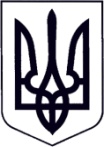 У К Р А Ї Н АЗАКАРПАТСЬКА ОБЛАСТЬМУКАЧІВСЬКА МІСЬКА РАДАВИКОНАВЧИЙ КОМІТЕТР І Ш Е Н Н Я10.12.2019			                        Мукачево                                                     № 405Про затвердження переліку автобусних маршрутів загального користування Мукачівської міської об’єднаної територіальної громадиУ зв’язку з створенням Мукачівської міської об’єднаної територіальної громади та з метою забезпечення мешканців даної територіальної громади транспортними послугами, враховуючи зміну пасажиропотоків на маршрутах громадського транспорту згідно проведених відстежень пасажиропотоку (протокол засідання робочої групи з проведення обстеження пасажиропотоків на маршрутах громадського транспорту Мукачівської міської об’єднаної територіальної громади №2 від 31.10.2019р. та акта роботи комісії з проведення обстеження маршруту від 27.06.2019р.) звернення в.о. старости Ю. Матей від 06.12.2019р., керуючись пп. 10 п. "а" ч. 1 ст. 30, ч. 6 ст. 59 Закону України «Про місцеве самоврядування в Україні», виконавчий комітет Мукачівської міської ради вирішив:	1. Затвердити перелік автобусних маршрутів загального користування Мукачівської міської об’єднаної територіальної громади згідно Додатку до даного рішення.	2. Вважати таким що втратило чинність рішення виконавчого комітету Мукачівської міської ради від 13.07.2017р. №183 «Про затвердження переліку автобусних маршрутів (оборотних рейсів) загального користування (нова редакція)».3.  Робочому органу забезпечити проведення конкурсу на міських автобусних маршрутах згідно з новим переліком.4. Управлінню міського господарства оприлюднити дане рішення на офіційному сайті Мукачівської міської ради (http://www.mukachevo-rada.gov.ua). 5.  Контроль за виконанням даного рішення покласти на начальника Управління міського господарства виконавчого комітету Мукачівської міської ради В. Гасинця.Міський голова                                                                   		                 А. БалогаДодаток до рішеннявиконавчого комітету Мукачівської міської радивід 10.12.2019 № 405Перелік автобусних маршрутів загального користування Мукачівської міської об’єднаної територіальної громадиКеруючий справами  виконавчого  комітету								      О. Лендєл№з/пНомер та назва маршрутуОптимальна  к-сть автобусів на маршрутіДовжина оборотного рейсу(км.)1№ 1  «ЗЗ МАФ – вул. Свято-Михайлівська»218,62№ 2  «вул. Митрополита Володимира – вул. Свято-Михайлівська»817,43№ 3   «вул. Франка Івана – вул. Тімірязєва Климента»818,24№ 5   «вул. Проніна Василя – вул. Свято-Михайлівська»214.85№ 6   «вул. Митрополита Володимира – Залізничний вокзал»113,06№ 7   «вул. Свято-Михайлівська – вул. Окружна»216,47№ 8   «вул. Окружна – вул. Франка Івана»217,08№ 9   «вул. Підгорянська – вул. Одеська»215,09№ 10  «вул. Митрополита Володимира – вул. Гвардійська»122,010№ 11  «вул. Духновича Олександра – Дитяча поліклініка»17,511№ 12   «вул. Митрополита Володимира – вул. Франка Івана»219,612№ 13   «вул. Гойди Юрія – вул. Тімірязєва Климента»116,413№ 14   «вул. Свято-Михайлівська – вул. Тімірязєва Климента»116,614№ 15   «вул. Закарпатська – вул. Окружна»218,415№ 16   «вул. Франка Івана – вул. Коцюбинського Михайла»117,016№ 17   «вул. Закарпатська – завод «Флекс»119,817№ 18   «вул. Окружна – вул. Росвигівська»115,218№ 19   «вул. Підгорянська – вул. Шевченка Тараса»216,219№ 31   «Мукачево – с. Лавки»214,420№ 32   «Мукачево – с. Нове Давидково»219,421№ 33   «Мукачево – с. Нижній Коропець»124,422№ 34   «вул. Митрополита Володимира – с. Павшино»221,023№ 35   «Мукачево – с. Шенборн»218,024№ 36   «Мукачево – с. Дерцен»133,4